ЧЕРКАСЬКА ОБЛАСНА РАДАР І Ш Е Н Н Я06.03.2020 										№ 36-31/VIIПро списання майнакомунальної власностіВідповідно до пункту 20 частини першої статті 43 Закону України
"Про місцеве самоврядування в Україні", рішень обласної ради від 16.12.2016 № 10-18/VIІ "Про управління суб’єктами та об’єктами спільної власності територіальних громад сіл, селищ, міст Черкаської області", від 20.04.2018 № 22-14/VIІ "Про Перелік суб’єктів та об’єктів спільної власності територіальних громад сіл, селищ, міст Черкаської області", від 16.12.2016 № 10-21/VIІ "Про затвердження Порядку списання об’єктів спільної власності територіальних громад сіл, селищ, міст Черкаської області", враховуючи лист Центру по нарахуванню та здійсненню соціальних виплат від 02.12.2019
№ 1776/06-29, обласна рада в и р і ш и л а:1. Надати Центру по нарахуванню та здійсненню соціальних виплат дозвіл на списання:cервера Acer Altos 9100 b, 1998 року випуску, інвентарний номер 101480465, заводський номер 9191720004, первісною вартістю 44 050,00 грн (сорок чотири тисячі п’ятдесят гривень), залишковою (балансовою) вартістю 0 грн (нуль гривень);cервера Acer Altos 1100 PIII-450 Монітор Acer, 1999 року випуску, інвентарний номер 101480475, заводський номер 623C00000N94540585G, первісною вартістю 31 622,00 грн (тридцять одна тисяча шістсот двадцять дві гривні), залишковою (балансовою) вартістю 0 грн (нуль гривень).2. Контроль за виконанням рішення покласти на постійну комісію обласної ради з питань комунальної власності, підприємництва та регуляторної політики.Голова									А. ПІДГОРНИЙ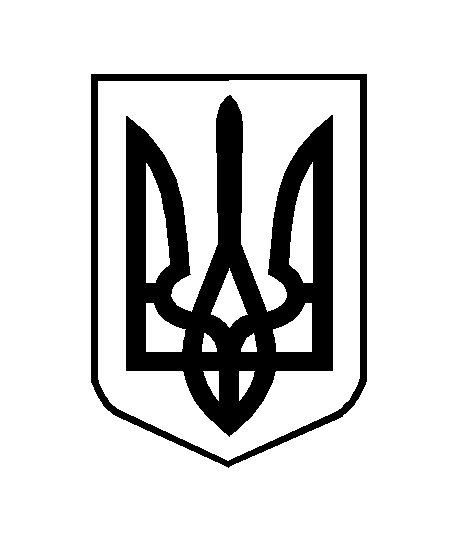 